مقياس المخدرات للسنة الثالثة أنتروبولوجياالمحاضرة رقم 7الاستاذة : بن منصور .مالأضرار الصحية لتعاطي المخدرات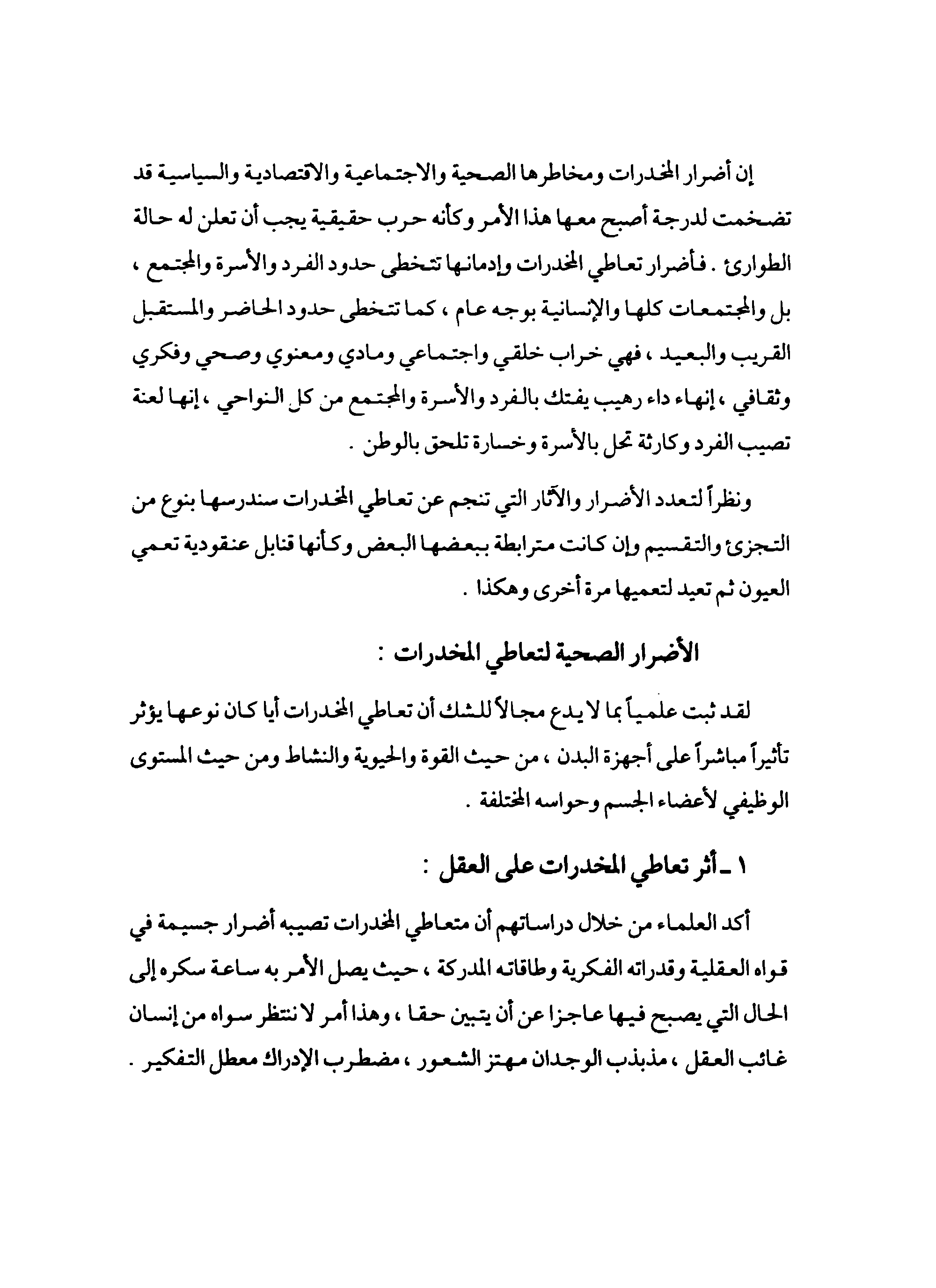 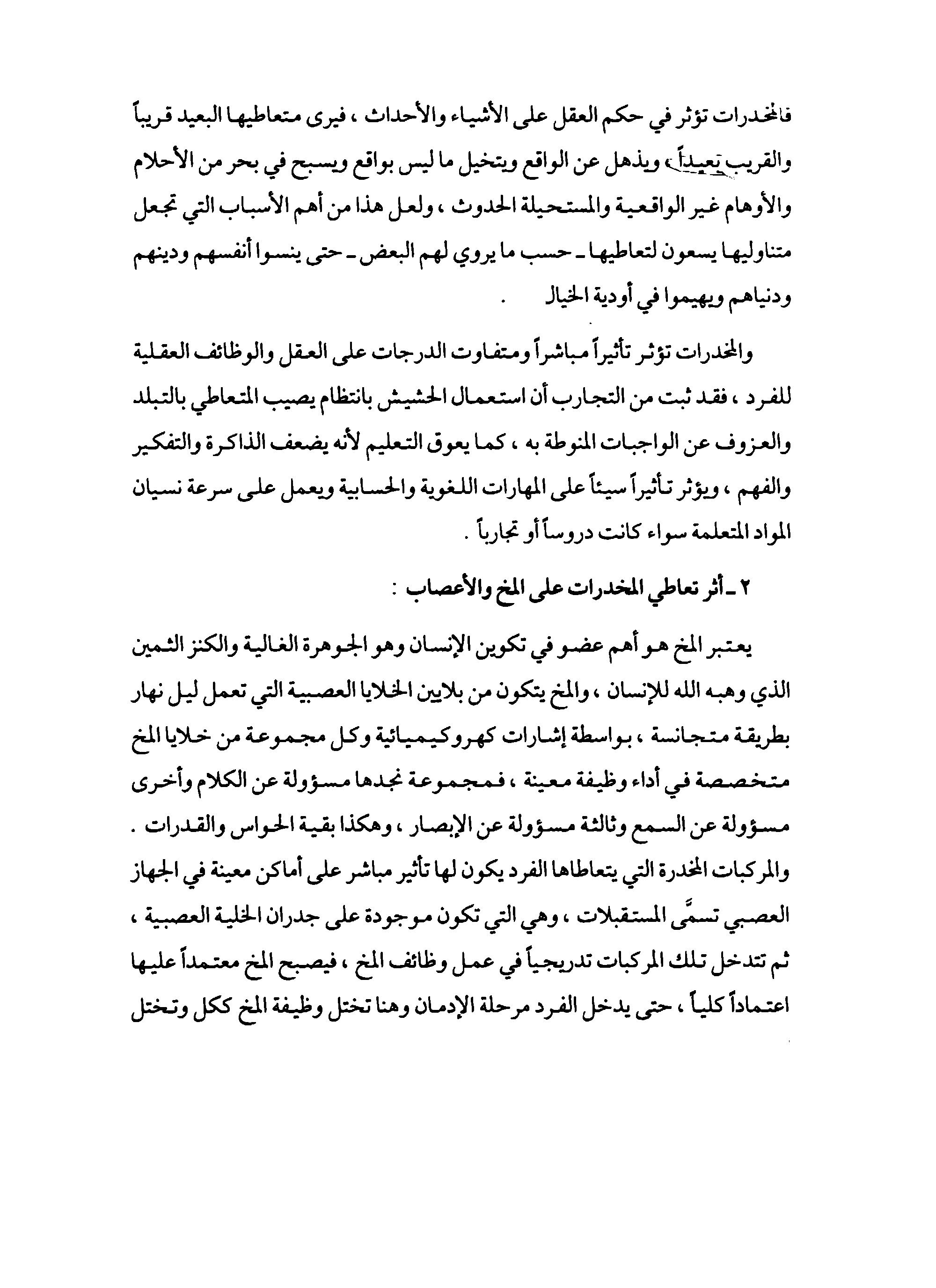 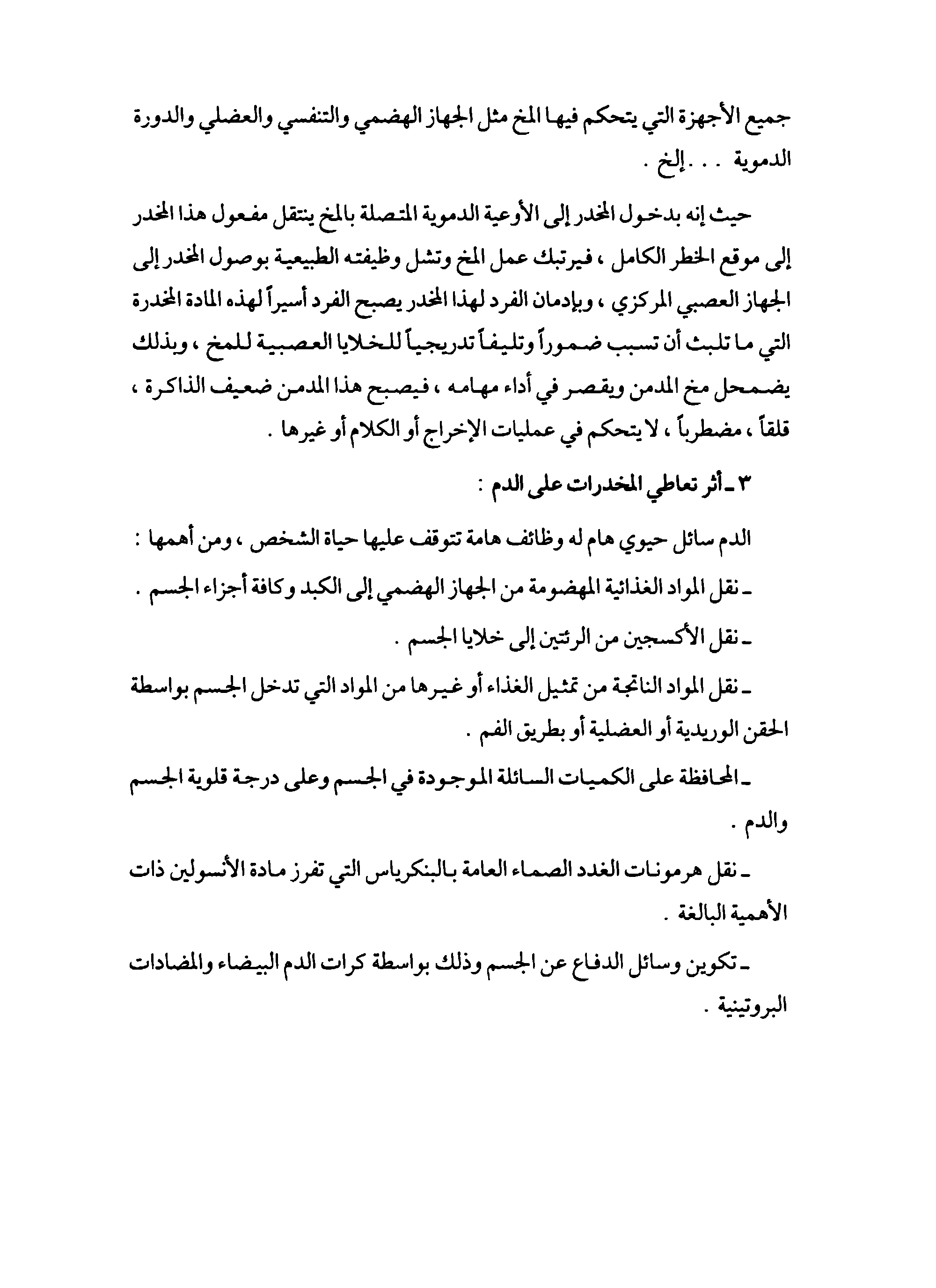 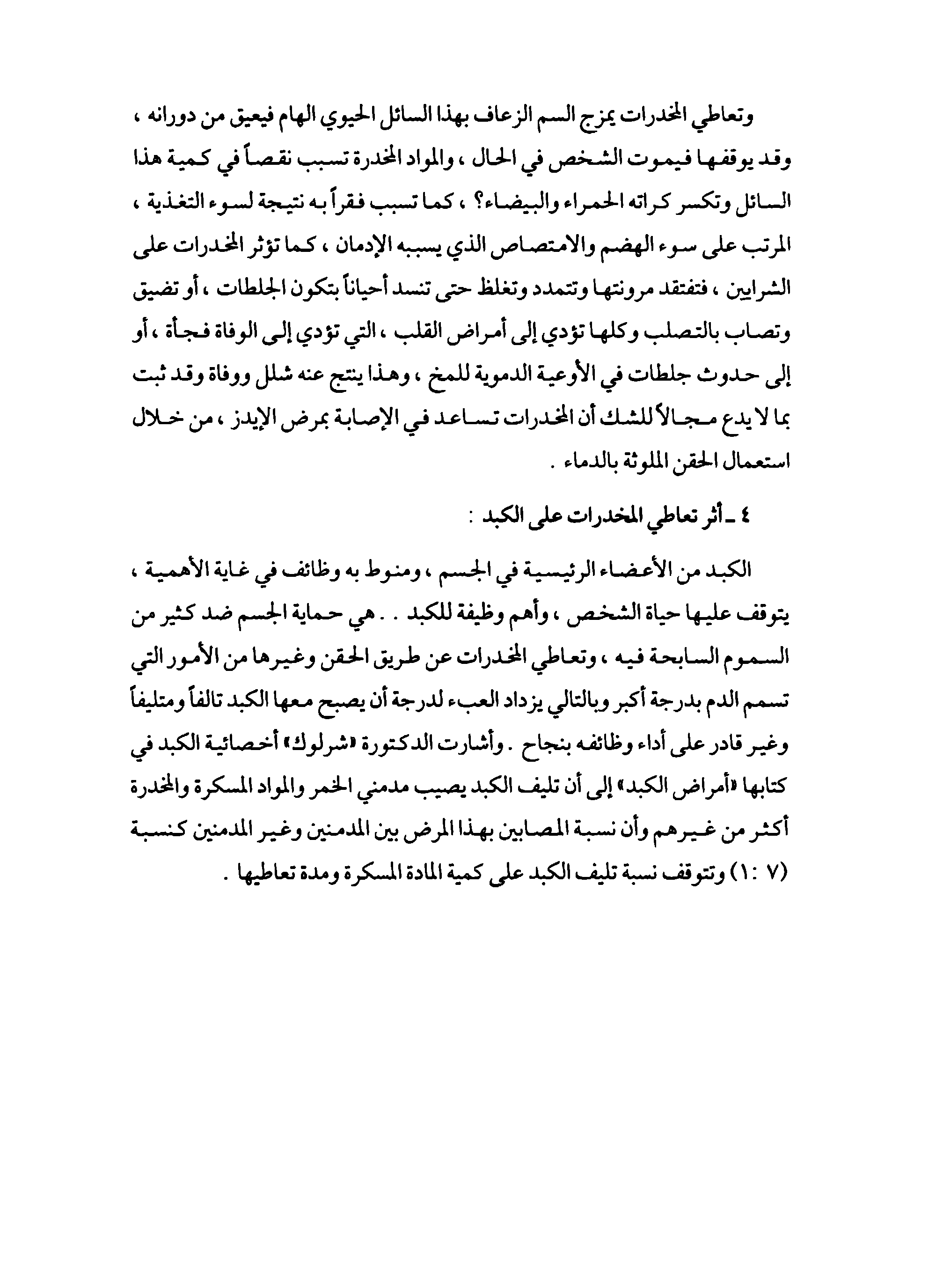 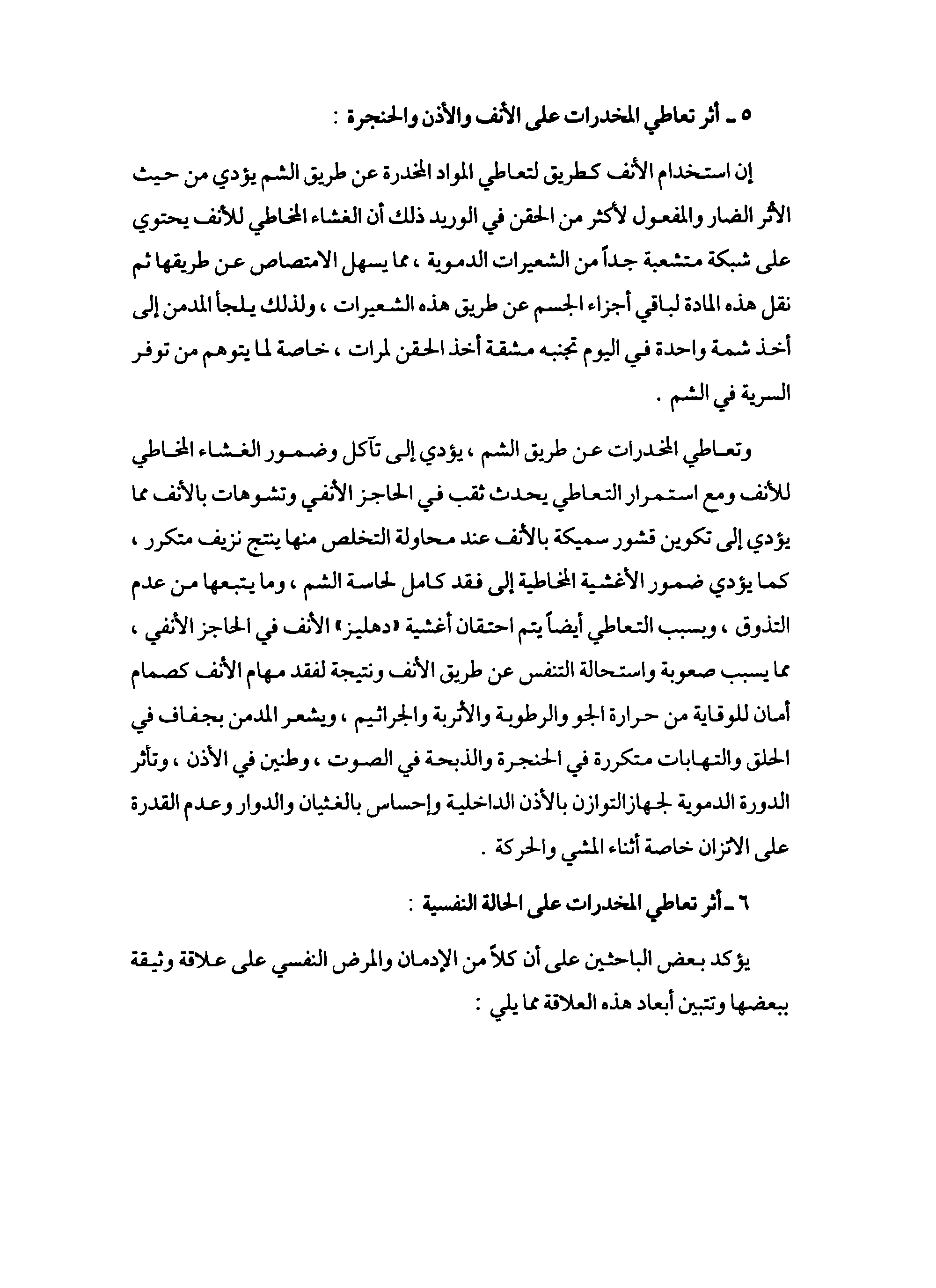 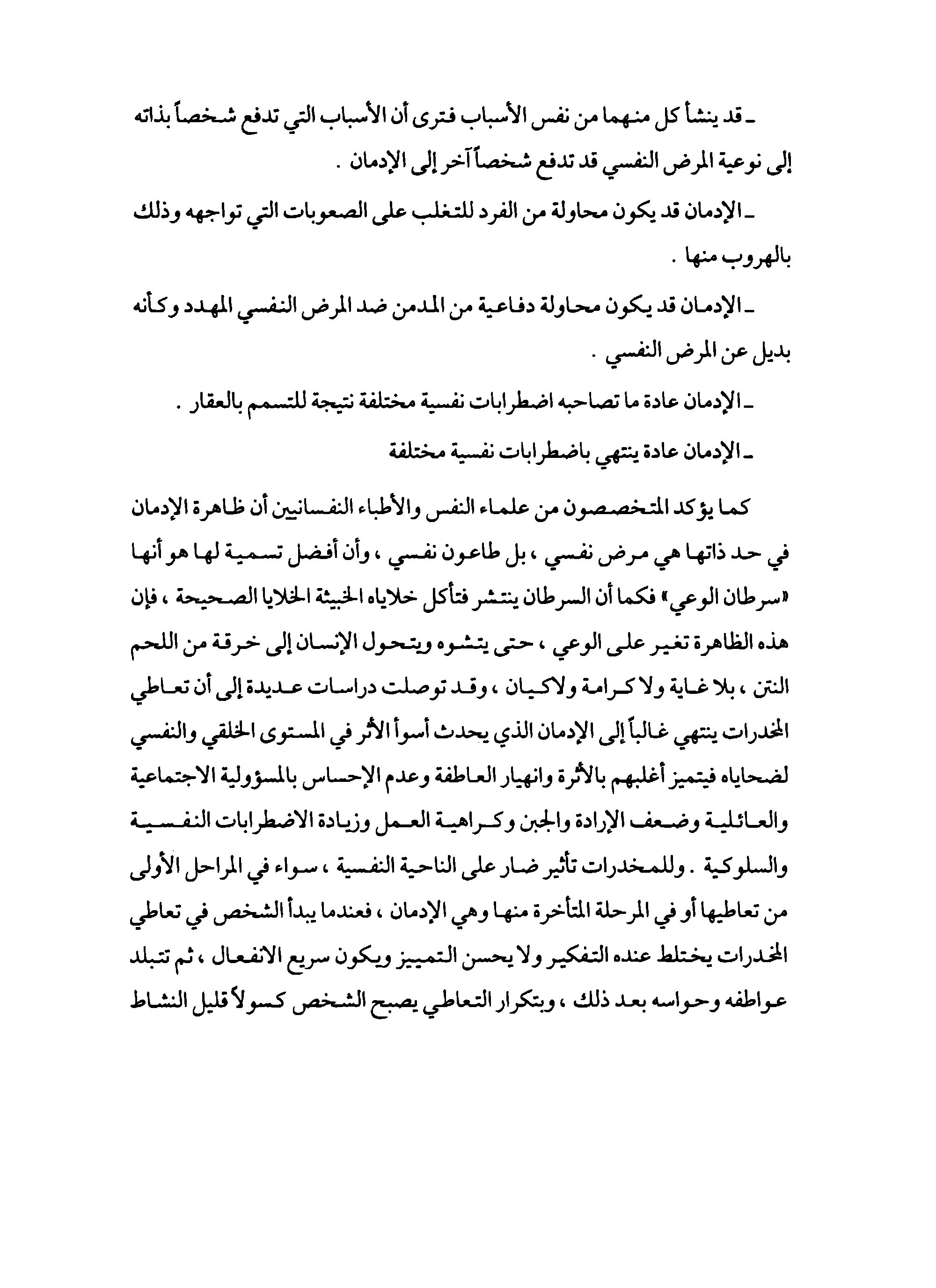 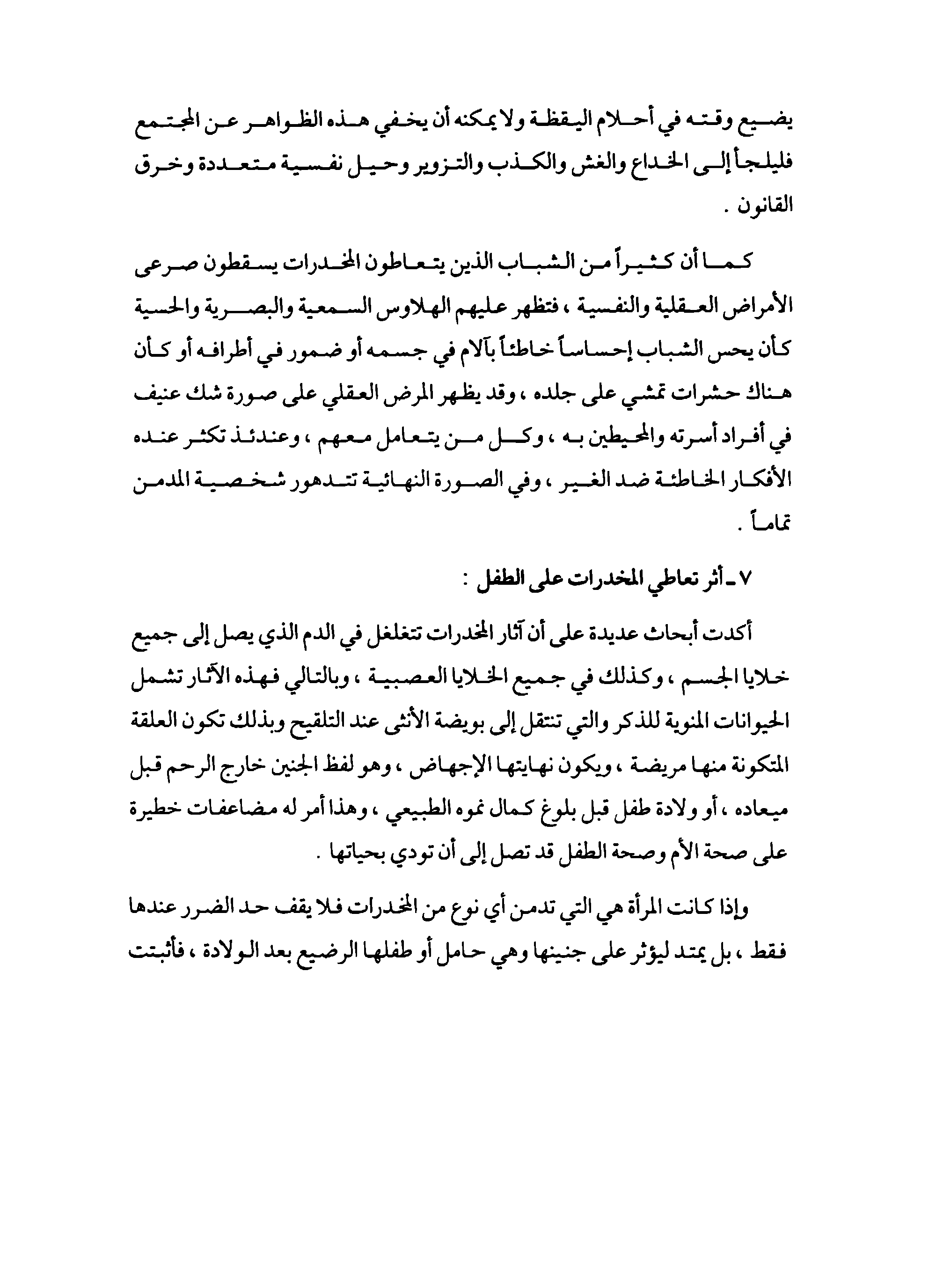 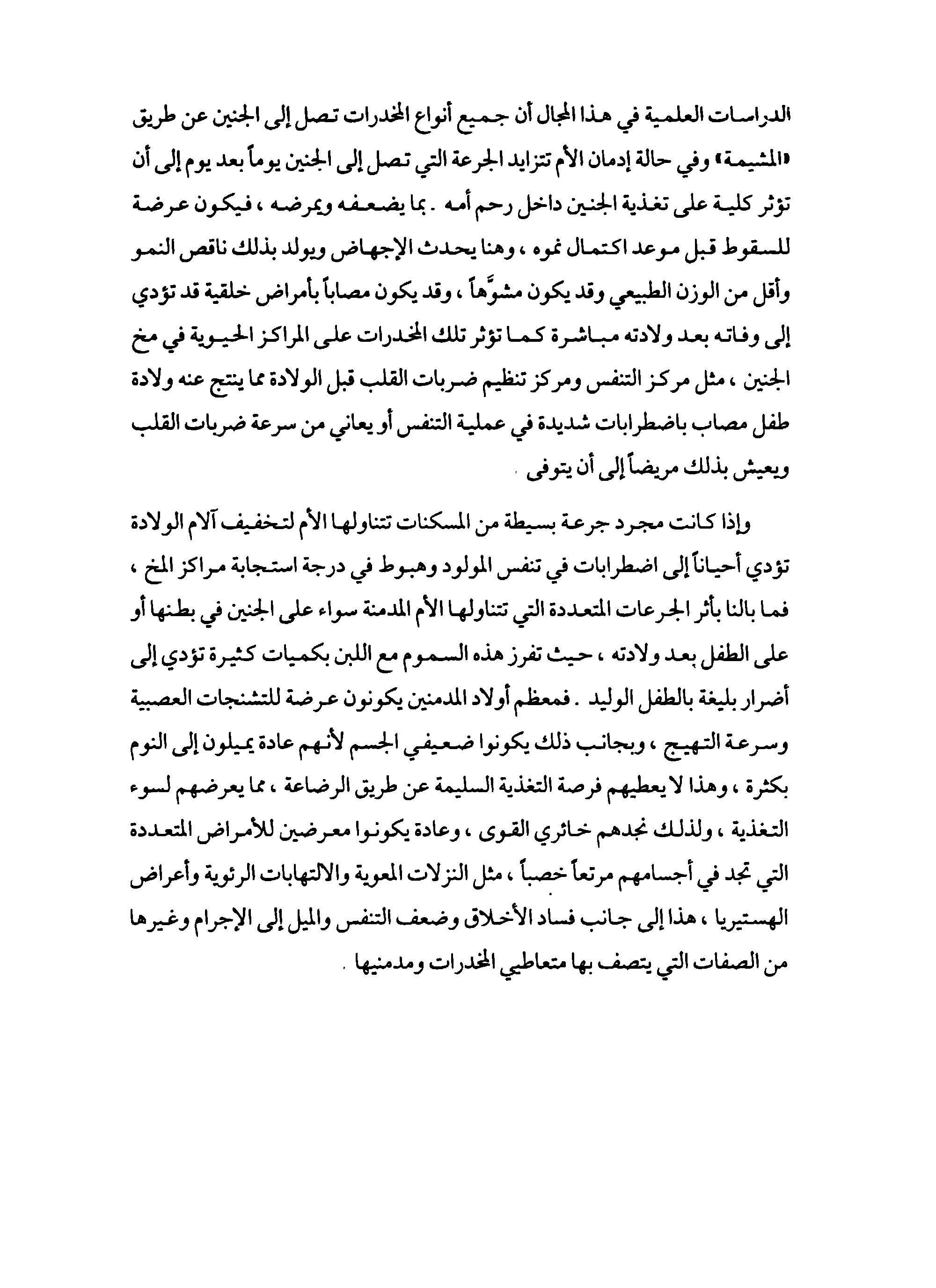 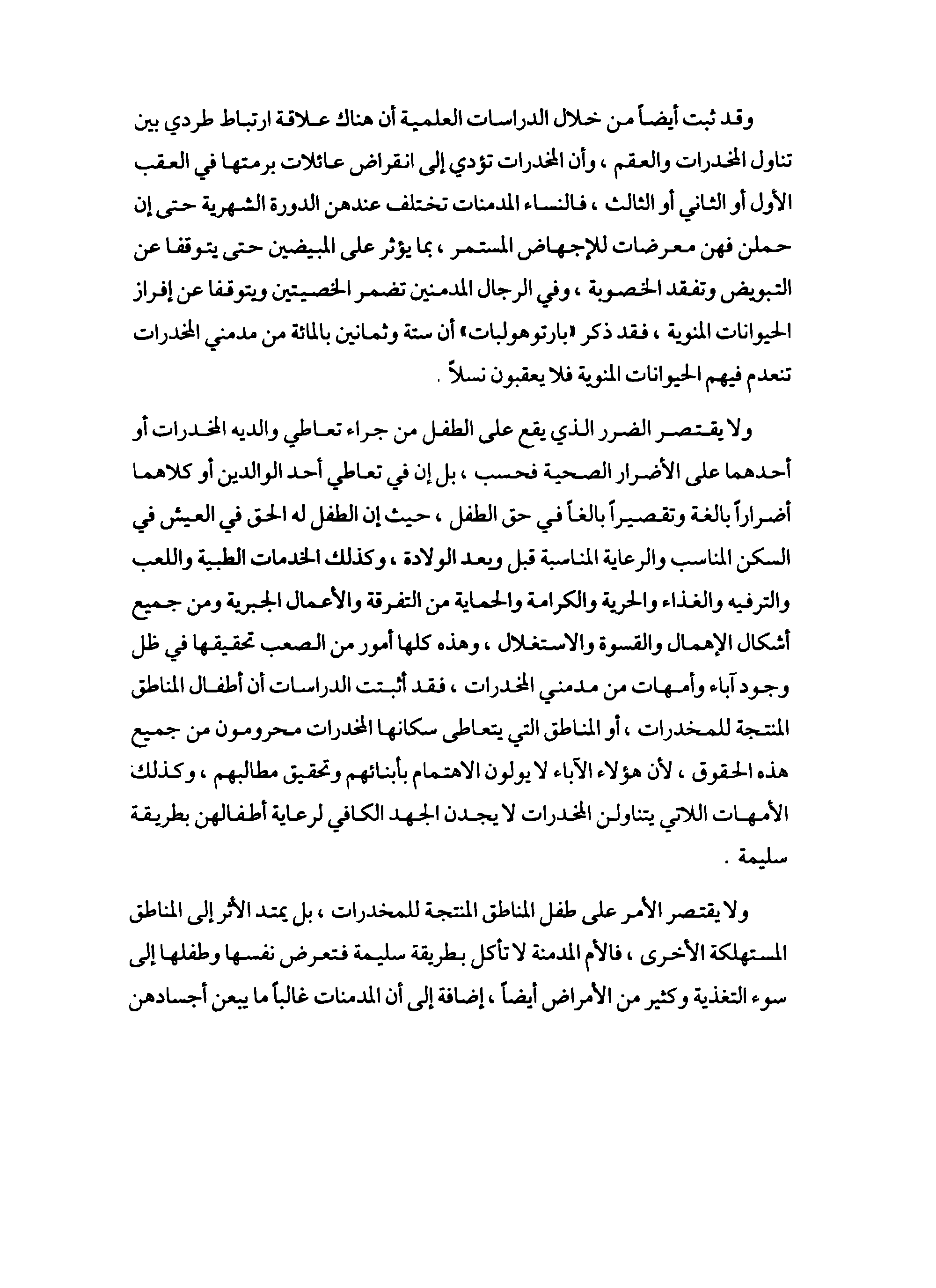 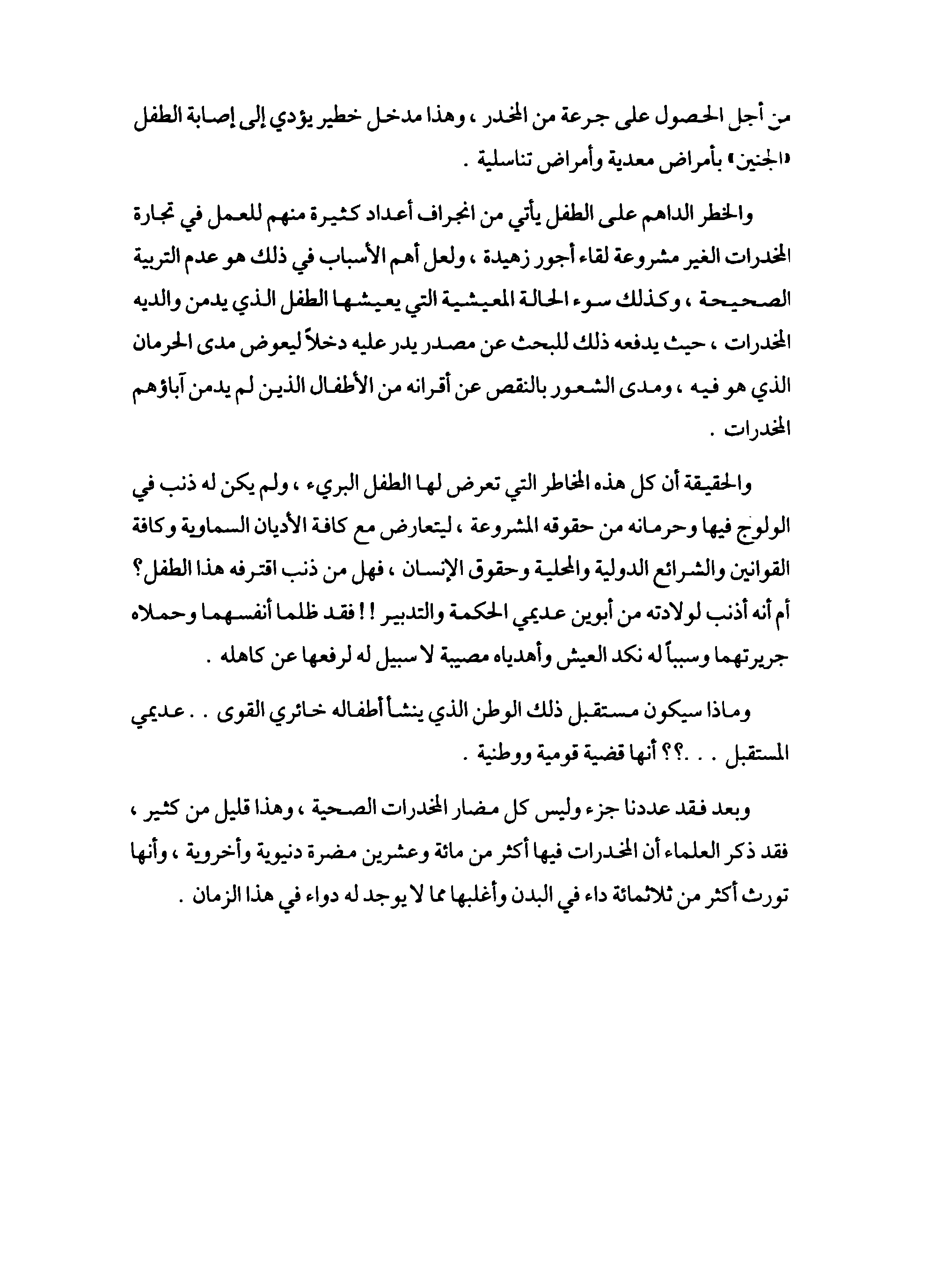 